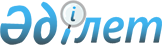 "Қазақстан Республикасының Қарулы Күштерінде, басқа да әскерлері мен әскери құралымдарында қызмет өткеру үшін адамдар денсаулық жағдайына қойылатын талаптарды бекіту туралы" Қазақстан Республикасы Қорғаныс министрінің 2020 жылғы 22 желтоқсандағы № 722 бұйрығына өзгерістер енгізу туралыҚазақстан Республикасы Қорғаныс министрінің 2022 жылғы 29 қарашадағы № 1144 бұйрығы. Қазақстан Республикасының Әділет министрлігінде 2022 жылғы 30 қарашада № 30857 болып тіркелді
      БҰЙЫРАМЫН:
      1. "Қазақстан Республикасының Қарулы Күштерінде, басқа да әскерлері мен әскери құралымдарында қызмет өткеру үшін адамдар денсаулық жағдайына қойылатын талаптарды бекіту туралы" Қазақстан Республикасы Қорғаныс министрінің 2020 жылғы 22 желтоқсандағы № 722 бұйрығына (Нормативтік құқықтық актілерді мемлекеттік тіркеу тізілімінде № 21863 болып тіркелген) мынадай өзгерістер енгізілсін:
      кіріспе мынадай редакцияда жазылсын:
      "Халық денсаулығы және денсаулық сақтау жүйесі туралы" Қазақстан Республикасы Кодексінің 11-бабы 2-тармағының 1) тармақшасына сәйкес БҰЙЫРАМЫН:";
      көрсетілген бұйрықпен бекітілген Қазақстан Республикасының Қарулы Күштерінде, басқа да әскерлері мен әскери құралымдарында қызмет өткеру үшін адамдар денсаулық жағдайына қойылатын талаптарға 7-қосымша осы бұйрыққа қосымшаға сәйкес редакцияда жазылсын.
      2. Қазақстан Республикасы Қарулы Күштерінің Бас әскери- медициналық басқармасы Қазақстан Республикасының заңнамасында белгіленген тәртіппен:
      1) осы бұйрықты Қазақстан Республикасының Әділет министрлігінде мемлекеттік тіркеуді;
      2) осы бұйрықты Қазақстан Республикасы Қорғаныс министрлігінің интернет-ресурсына орналастыруды;
      3) алғашқы ресми жарияланған күнінен бастап күнтізбелік он күн ішінде осы тармақтың 1) және 2) тармақшаларында көзделген іс-шаралардың орындалуы туралы мәліметтерді Қазақстан Республикасы Қорғаныс министрлігінің Заң департаментіне жолдауды қамтамасыз етсін.
      3. Осы бұйрықтың орындалуын бақылау Қазақстан Республикасы Қорғаныс министрінің жетекшілік ететін орынбасарына жүктелсін.
      4. Осы бұйрық лауазымды адамдарға, оларға қатысты бөлігінде жеткізілсін.
      5. Осы бұйрық алғашқы ресми жарияланған күнінен кейін күнтізбелік он күн өткен соң қолданысқа енгізіледі.
      "КЕЛІСІЛДІ"Қазақстан РеспубликасыныңДенсаулық сақтау министрлігі
      "КЕЛІСІЛДІ"Қазақстан РеспубликасыныңІшкі істер министрлігі
      "КЕЛІСІЛДІ"Қазақстан РеспубликасыныңМемлекеттік күзет қызметі
      "КЕЛІСІЛДІ"Қазақстан РеспубликасыныңҰлттық қауіпсіздік комитеті Тиісті деңгейдегі білім беру бағдарламаларын іске асыратын ӘОО-ға оқуға түсуге азаматтардың (әскери қызметшілердің) жарамдылық санаттары
      Ескертпе: ӘТК – Әскери-теңіз күштері; хим – химиялық әскерлер.
					© 2012. Қазақстан Республикасы Әділет министрлігінің «Қазақстан Республикасының Заңнама және құқықтық ақпарат институты» ШЖҚ РМК
				
      Қазақстан РеспубликасыҚорғаныс министрі

Р. Жаксылыков
Қазақстан Республикасы
Қорғаныс министрі
2022 жылғы 29 қарашадағы
№ 1144 Бұйрығына қосымшаҚазақстан Республикасының
Қарулы Күштерінде, басқа да
әскерлері мен әскери
құралымдарында қызмет өткеру
үшін адамдар денсаулық
жағдайына қойылатын
талаптарға 7-қосымша
Дене бітімі дамуының көрсеткіштері, аурулардың, бағандар бойынша талаптар тармақтары мен тармақшаларының тізбесі
Дене бітімі дамуының көрсеткіштері, аурулардың, бағандар бойынша талаптар тармақтары мен тармақшаларының тізбесі
Жалпы орта білімнің білім беру бағдарламаларын іске асыратын ӘОО-лар
Техникалық және кәсіптік білімнің білім беру бағдарламаларын іске асыратын ӘОО-лар
Офицерлерді даярлау бойынша жоғары білімнің білім беру бағдарламаларын іске асыратын ӘОО-лар
Офицерлерді даярлау бойынша жоғары білімнің білім беру бағдарламаларын іске асыратын ӘОО-лар
Офицерлерді даярлау бойынша жоғары білімнің білім беру бағдарламаларын іске асыратын ӘОО-лар
Офицерлерді даярлау бойынша жоғары білімнің білім беру бағдарламаларын іске асыратын ӘОО-лар
Офицерлерді даярлау бойынша жоғары білімнің білім беру бағдарламаларын іске асыратын ӘОО-лар
Запастағы офицерлерді (запастағы сержанттарды) даярлау бойынша жоғары оқу орындарының әскери кафедралары
Жоғары оқу орнынан кейінгі білімнің білім беру бағдарламаларын іске асыратын ӘОО-лар
Дене бітімі дамуының көрсеткіштері, аурулардың, бағандар бойынша талаптар тармақтары мен тармақшаларының тізбесі
Дене бітімі дамуының көрсеткіштері, аурулардың, бағандар бойынша талаптар тармақтары мен тармақшаларының тізбесі
Жалпы орта білімнің білім беру бағдарламаларын іске асыратын ӘОО-лар
Техникалық және кәсіптік білімнің білім беру бағдарламаларын іске асыратын ӘОО-лар
Десанттық-шабуылдау әскерлері, әскери-теңіз күштері және әскери барлау
Шекара, мотоатқыштар, танк әскерлері және артиллерия
Ұлттық ұлан, инженерлік-авиациялық қызмет, зениттік-зымыран, радиотехникалық, арнайы (инженерлік, химиялық, байланыс және басқалар) әскерлер
Ұлттық ұлан, инженерлік-авиациялық қызмет, зениттік-зымыран, радиотехникалық, арнайы (инженерлік, химиялық, байланыс және басқалар) әскерлер
Материалдық-техникалық қамтамасыз ету (тылды, көлікті, қару-жарақты, медицинаны және басқаларды), ақпарат қауіпсіздігі
Запастағы офицерлерді (запастағы сержанттарды) даярлау бойынша жоғары оқу орындарының әскери кафедралары
Жоғары оқу орнынан кейінгі білімнің білім беру бағдарламаларын іске асыратын ӘОО-лар
1
1
2
3
4
5
6
6
7
8
9
Бойы (см)
мынадан ұзын емес
-
-
ӘТК – 185
-
-
-
-
-
-
Бойы (см)
мынадан төмен емес
-
160
165
160
160
160
160
155
-
ДСИ
мынадан аз емес
-
18,5
18,5
18,5
18,5
18,5
18,5
18,0
-
Мынадай төмен емес қашықтықтан көру өткірлігі
түзетусіз
0,8/0,8
0,6/0,6
0,6/0,6
0,5/0,4
0,5/0,4
0,5/0,4
0,5/0,4
-
-
Мынадай төмен емес қашықтықтан көру өткірлігі
түзетумен
-
-
-
-
0,8/0,5
0,8/0,5
0,8/0,5
0,8/0,5
0,4/0,4
1
1
2
3
4
5
6
6
7
8
9
Мынадай артық емес рефракция (дптр-да)
алыстан көрмеу
1,0/1,0
2,0/2,0
2,0/2,0
2,0/2,0
3,0/3,0
3,0/3,0
3,0/3,0
4,0/4,0
4,0/4,0
Мынадай артық емес рефракция (дптр-да)
жақыннан көрмеу
2,0/2,0
2,0/2,0
3,0/3,0
3,0/3,0
3,0/3,0
3,0/3,0
3,0/3,0
6,0/6,0
6,0/6,0
Мынадай артық емес рефракция (дптр-да)
екі басты меридиандағы рефракциялық айырмашылығы бар астигматизм
1,0/1,0
1,0/1,0
1,0/1,0
2,0/2,0
2,0/2,0
2,0/2,0
2,0/2,0
2,0/2,0
2,0/2,0
Түсті сезу
дихромазия
ЖЗ
ЖЗ
ЖЗ
ЖЗ
ЖЗ
ЖЗ
ЖЗ
ЖЗ
ЖЗ
Түсті сезу
аномальды трихромазия "А" және "В"
ЖЗ
ЖЗ
ЖЗ
ЖЗ
ЖЗ
ЖЗ
ЖЗ
ЖЗ
ЖЗ
Түсті сезу
аномальды трихромазия "С"
-
-
-
-
хим – ЖЗ
хим – ЖЗ
-
-
-
Есту: мынадан кем емес сыбырлап сөйлеу (метр)
Есту: мынадан кем емес сыбырлап сөйлеу (метр)
6/6
6/6
6/6
6/6
6/6
6/6
6/6
6/6
5/5
Эндокриндік жүйе аурулары, тамақтанудың және зат алмасудың бұзылуы
Эндокриндік жүйе аурулары, тамақтанудың және зат алмасудың бұзылуы
Эндокриндік жүйе аурулары, тамақтанудың және зат алмасудың бұзылуы
Эндокриндік жүйе аурулары, тамақтанудың және зат алмасудың бұзылуы
Эндокриндік жүйе аурулары, тамақтанудың және зат алмасудың бұзылуы
Эндокриндік жүйе аурулары, тамақтанудың және зат алмасудың бұзылуы
Эндокриндік жүйе аурулары, тамақтанудың және зат алмасудың бұзылуы
Эндокриндік жүйе аурулары, тамақтанудың және зат алмасудың бұзылуы
Эндокриндік жүйе аурулары, тамақтанудың және зат алмасудың бұзылуы
Эндокриндік жүйе аурулары, тамақтанудың және зат алмасудың бұзылуы
Эндокриндік жүйе аурулары, тамақтанудың және зат алмасудың бұзылуы
12-тармақтың 3) тармақшасы
12-тармақтың 3) тармақшасы
ЖЗ
ЖЗ
ЖЗ
ЖЗ
ЖЗ
ЖЗ
ЖЗ
ЖЗ
-
I дәрежелі семіздік
I дәрежелі семіздік
ЖЗ
ЖЗ
ЖЗ
ЖЗ
ЖЗ
ЖЗ
ЖЗ
-
-
Психикалық бұзылу
Психикалық бұзылу
Психикалық бұзылу
Психикалық бұзылу
Психикалық бұзылу
Психикалық бұзылу
Психикалық бұзылу
Психикалық бұзылу
Психикалық бұзылу
Психикалық бұзылу
Психикалық бұзылу
14-тармақтың 4) тармақшасы, 16-тармақтың 4) тармақшасы,
14-тармақтың 4) тармақшасы, 16-тармақтың 4) тармақшасы,
ЖЗ
ЖЗ
ЖЗ
ЖЗ
ЖЗ
ЖЗ
ЖЗ
ЖЗ
ЖЗ
17-тармақтың 4) тармақшасы
17-тармақтың 4) тармақшасы
ЖЗ
ЖЗ
ЖЗ
ЖЗ
ЖЗ
ЖЗ
ЖЗ
ЖЗ
Нерв жүйесінің аурулары
Нерв жүйесінің аурулары
Нерв жүйесінің аурулары
Нерв жүйесінің аурулары
Нерв жүйесінің аурулары
Нерв жүйесінің аурулары
Нерв жүйесінің аурулары
Нерв жүйесінің аурулары
Нерв жүйесінің аурулары
Нерв жүйесінің аурулары
Нерв жүйесінің аурулары
21-тармақтың 3) тармақшасы, 22-тармақтың 4) тармақшасы, 23-тармақтың 4) тармақшасы, 24-тармақтың 4) тармақшасы, 25-тармақтың 4) тармақшасы, 26-тармақтың 4) тармақшасы, 27-тармақтың 4) тармақшасы
21-тармақтың 3) тармақшасы, 22-тармақтың 4) тармақшасы, 23-тармақтың 4) тармақшасы, 24-тармақтың 4) тармақшасы, 25-тармақтың 4) тармақшасы, 26-тармақтың 4) тармақшасы, 27-тармақтың 4) тармақшасы
ЖЗ
ЖЗ
ЖЗ
ЖЗ
ЖЗ
ЖЗ
ЖЗ
-
-
Көз және оның қосалқы аппараты аурулары
Көз және оның қосалқы аппараты аурулары
Көз және оның қосалқы аппараты аурулары
Көз және оның қосалқы аппараты аурулары
Көз және оның қосалқы аппараты аурулары
Көз және оның қосалқы аппараты аурулары
Көз және оның қосалқы аппараты аурулары
Көз және оның қосалқы аппараты аурулары
Көз және оның қосалқы аппараты аурулары
Көз және оның қосалқы аппараты аурулары
Көз және оның қосалқы аппараты аурулары
29-тармақтың 3) тармақшасы, 30-тармақтың 3) тармақшасы, 33-тармақтың 2) тармақшасы
29-тармақтың 3) тармақшасы, 30-тармақтың 3) тармақшасы, 33-тармақтың 2) тармақшасы
ЖЗ
ЖЗ
ЖЗ
ЖЗ
ЖЗ
ЖЗ
ЖЗ
-
-
Құлақ пен емізік тәрізді өсінді аурулары
Құлақ пен емізік тәрізді өсінді аурулары
Құлақ пен емізік тәрізді өсінді аурулары
Құлақ пен емізік тәрізді өсінді аурулары
Құлақ пен емізік тәрізді өсінді аурулары
Құлақ пен емізік тәрізді өсінді аурулары
Құлақ пен емізік тәрізді өсінді аурулары
Құлақ пен емізік тәрізді өсінді аурулары
Құлақ пен емізік тәрізді өсінді аурулары
Құлақ пен емізік тәрізді өсінді аурулары
Құлақ пен емізік тәрізді өсінді аурулары
37-тармақ
37-тармақ
ЖЗ
ЖЗ
ЖЗ
ЖЗ
ЖЗ
ЖЗ
-
-
-
38-тармақтың 3) тармақшасы
38-тармақтың 3) тармақшасы
ЖЗ
ЖЗ
ЖЗ
ЖЗ
ЖЗ
ЖЗ
ЖЗ
-
-
39-тармақтың 3) тармақшасы
39-тармақтың 3) тармақшасы
ЖЗ
ЖЗ
ЖЗ
ЖЗ
ЖЗ
ЖЗ
ЖЗ
-
-
Қан айналымы жүйесі аурулары
Қан айналымы жүйесі аурулары
Қан айналымы жүйесі аурулары
Қан айналымы жүйесі аурулары
Қан айналымы жүйесі аурулары
Қан айналымы жүйесі аурулары
Қан айналымы жүйесі аурулары
Қан айналымы жүйесі аурулары
Қан айналымы жүйесі аурулары
Қан айналымы жүйесі аурулары
Қан айналымы жүйесі аурулары
42-тармақтың 4) тармақшасы
42-тармақтың 4) тармақшасы
ЖЗ
ЖЗ
ЖЗ
ЖЗ
ЖЗ
ЖЗ
-
-
-
45-тармақтың 4) тармақшасы
45-тармақтың 4) тармақшасы
ЖЗ
ЖЗ
ЖЗ
ЖЗ
ЖЗ
ЖЗ
-
-
-
46-тармақтың 2) тармақшасы
46-тармақтың 2) тармақшасы
ЖЗ
ЖЗ
ЖЗ
ЖЗ
ЖЗ
ЖЗ
-
-
-
1
1
2
3
4
5
6
6
7
8
9
Тыныс алу ағзасы аурулары
Тыныс алу ағзасы аурулары
Тыныс алу ағзасы аурулары
Тыныс алу ағзасы аурулары
Тыныс алу ағзасы аурулары
Тыныс алу ағзасы аурулары
Тыныс алу ағзасы аурулары
Тыныс алу ағзасы аурулары
Тыныс алу ағзасы аурулары
Тыныс алу ағзасы аурулары
Тыныс алу ағзасы аурулары
48-тармақтың 3), 4), 5) тармақшалары
48-тармақтың 3), 4), 5) тармақшалары
ЖЗ
ЖЗ
ЖЗ
ЖЗ
ЖЗ
ЖЗ
ЖЗ
-
-
50-тармақтың 3) тармақшасы
50-тармақтың 3) тармақшасы
ЖЗ
ЖЗ
ЖЗ
ЖЗ
ЖЗ
ЖЗ
ЖЗ
ЖЗ
ЖЗ
Ас қорыту ағзасы аурулары
Ас қорыту ағзасы аурулары
Ас қорыту ағзасы аурулары
Ас қорыту ағзасы аурулары
Ас қорыту ағзасы аурулары
Ас қорыту ағзасы аурулары
Ас қорыту ағзасы аурулары
Ас қорыту ағзасы аурулары
Ас қорыту ағзасы аурулары
Ас қорыту ағзасы аурулары
Ас қорыту ағзасы аурулары
53-тармақтың 1), 2) тармақшалары
53-тармақтың 1), 2) тармақшалары
ЖЗ
ЖЗ
ЖЗ
ЖЗ
ЖЗ
ЖЗ
ЖЗ
ЖЗ
ЖЗ
53-тармақтың 3) тармақшасы
53-тармақтың 3) тармақшасы
ЖЗ
-
ЖЗ
ЖЗ
ЖЗ
-
-
-
-
54-тармақтың 2) тармақшасы
54-тармақтың 2) тармақшасы
-
-
-
-
-
-
-
-
ЖЗ
54-тармақтың 3) тармақшасы
54-тармақтың 3) тармақшасы
ЖЗ
ЖЗ
ЖЗ
ЖЗ
ЖЗ
ЖЗ
ЖЗ
-
-
55-тармақтың 3) тармақшасы
55-тармақтың 3) тармақшасы
ЖЗ
ЖЗ
ЖЗ
ЖЗ
ЖЗ
ЖЗ
ЖЗ
-
-
55-тармақтың 4) тармақшасы
55-тармақтың 4) тармақшасы
-
ЖЗ
ЖЗ
ЖЗ
ЖЗ
-
-
-
-
58-тармақтың 3) тармақшасы
58-тармақтың 3) тармақшасы
-
-
-
-
-
-
-
-
ЖЗ
58-тармақтың 4) тармақшасы
58-тармақтың 4) тармақшасы
ЖЗ
ЖЗ
ЖЗ
ЖЗ
ЖЗ
ЖЗ
-
-
-
59-тармақтың 3) тармақшасы
59-тармақтың 3) тармақшасы
ЖЗ
ЖЗ
ЖЗ
ЖЗ
ЖЗ
ЖЗ
ЖЗ
ЖЗ
-
60-тармақтың 4) тармақшасы
60-тармақтың 4) тармақшасы
ЖЗ
ЖЗ
ЖЗ
ЖЗ
ЖЗ
ЖЗ
ЖЗ
-
-
Тері және теріасты шелмайы аурулары
Тері және теріасты шелмайы аурулары
Тері және теріасты шелмайы аурулары
Тері және теріасты шелмайы аурулары
Тері және теріасты шелмайы аурулары
Тері және теріасты шелмайы аурулары
Тері және теріасты шелмайы аурулары
Тері және теріасты шелмайы аурулары
Тері және теріасты шелмайы аурулары
Тері және теріасты шелмайы аурулары
Тері және теріасты шелмайы аурулары
62-тармақтың 3) тармақшасы
62-тармақтың 3) тармақшасы
-
-
-
-
-
-
-
-
ЖЗ
62-тармақтың 4) тармақшасы
62-тармақтың 4) тармақшасы
ЖЗ
ЖЗ
ЖЗ
ЖЗ
ЖЗ
ЖЗ
ЖЗ
-
-
Сүйек-бұлшықет жүйесі және дәнекер тін аурулары
Сүйек-бұлшықет жүйесі және дәнекер тін аурулары
Сүйек-бұлшықет жүйесі және дәнекер тін аурулары
Сүйек-бұлшықет жүйесі және дәнекер тін аурулары
Сүйек-бұлшықет жүйесі және дәнекер тін аурулары
Сүйек-бұлшықет жүйесі және дәнекер тін аурулары
Сүйек-бұлшықет жүйесі және дәнекер тін аурулары
Сүйек-бұлшықет жүйесі және дәнекер тін аурулары
Сүйек-бұлшықет жүйесі және дәнекер тін аурулары
Сүйек-бұлшықет жүйесі және дәнекер тін аурулары
Сүйек-бұлшықет жүйесі және дәнекер тін аурулары
64-тармақтың 3) тармақшасы, 65-тармақтың 3) тармақшасы, 66-тармақтың 3) тармақшасы
64-тармақтың 3) тармақшасы, 65-тармақтың 3) тармақшасы, 66-тармақтың 3) тармақшасы
-
-
-
-
-
-
-
-
ЖЗ
65-тармақтың 4) тармақшасы, 66-тармақтың 4) тармақшасы
65-тармақтың 4) тармақшасы, 66-тармақтың 4) тармақшасы
ЖЗ
ЖЗ
ЖЗ
ЖЗ
ЖЗ
ЖЗ
ЖЗ
-
-
67-тармақтың 4) тармақшасы
67-тармақтың 4) тармақшасы
-
-
ЖЗ
ЖЗ
ЖЗ
-
-
-
-
68-тармақтың 4) тармақшасы, 69-тармақтың 4) тармақшасы
68-тармақтың 4) тармақшасы, 69-тармақтың 4) тармақшасы
ЖЗ
ЖЗ
ЖЗ
ЖЗ
ЖЗ
ЖЗ
ЖЗ
-
-
Несеп-жыныс жүйесі аурулары
Несеп-жыныс жүйесі аурулары
Несеп-жыныс жүйесі аурулары
Несеп-жыныс жүйесі аурулары
Несеп-жыныс жүйесі аурулары
Несеп-жыныс жүйесі аурулары
Несеп-жыныс жүйесі аурулары
Несеп-жыныс жүйесі аурулары
Несеп-жыныс жүйесі аурулары
Несеп-жыныс жүйесі аурулары
Несеп-жыныс жүйесі аурулары
71-тармақтың 3) тармақшасы, 72-тармақтың 3) тармақшасы, 73-тармақтың 3) тармақшасы
71-тармақтың 3) тармақшасы, 72-тармақтың 3) тармақшасы, 73-тармақтың 3) тармақшасы
-
-
-
-
-
-
-
-
ЖЗ
71-тармақтың 4) тармақшасы, 72-тармақтың 4) тармақшасы, 73-тармақтың 4) тармақшасы
71-тармақтың 4) тармақшасы, 72-тармақтың 4) тармақшасы, 73-тармақтың 4) тармақшасы
ЖЗ
ЖЗ
ЖЗ
ЖЗ
ЖЗ
ЖЗ
ЖЗ
-
-
Туа біткен кемістіктің, өзгеріс пен хромосоманың бұзылуы
Туа біткен кемістіктің, өзгеріс пен хромосоманың бұзылуы
Туа біткен кемістіктің, өзгеріс пен хромосоманың бұзылуы
Туа біткен кемістіктің, өзгеріс пен хромосоманың бұзылуы
Туа біткен кемістіктің, өзгеріс пен хромосоманың бұзылуы
Туа біткен кемістіктің, өзгеріс пен хромосоманың бұзылуы
Туа біткен кемістіктің, өзгеріс пен хромосоманың бұзылуы
Туа біткен кемістіктің, өзгеріс пен хромосоманың бұзылуы
Туа біткен кемістіктің, өзгеріс пен хромосоманың бұзылуы
Туа біткен кемістіктің, өзгеріс пен хромосоманың бұзылуы
Туа біткен кемістіктің, өзгеріс пен хромосоманың бұзылуы
80-тармақтың 4) тармақшасы
80-тармақтың 4) тармақшасы
ЖЗ
ЖЗ
ЖЗ
ЖЗ
ЖЗ
ЖЗ
ЖЗ
ЖЗ
-
Жарақаттану, улану және басқа да сыртқы факторлардың әсер етуінің салдары
Жарақаттану, улану және басқа да сыртқы факторлардың әсер етуінің салдары
Жарақаттану, улану және басқа да сыртқы факторлардың әсер етуінің салдары
Жарақаттану, улану және басқа да сыртқы факторлардың әсер етуінің салдары
Жарақаттану, улану және басқа да сыртқы факторлардың әсер етуінің салдары
Жарақаттану, улану және басқа да сыртқы факторлардың әсер етуінің салдары
Жарақаттану, улану және басқа да сыртқы факторлардың әсер етуінің салдары
Жарақаттану, улану және басқа да сыртқы факторлардың әсер етуінің салдары
Жарақаттану, улану және басқа да сыртқы факторлардың әсер етуінің салдары
Жарақаттану, улану және басқа да сыртқы факторлардың әсер етуінің салдары
Жарақаттану, улану және басқа да сыртқы факторлардың әсер етуінің салдары
81-тармақтың 3) тармақшасы, 82-тармақтың 3) тармақшасы, 84-тармақтың 3) тармақшасы
81-тармақтың 3) тармақшасы, 82-тармақтың 3) тармақшасы, 84-тармақтың 3) тармақшасы
-
-
-
-
-
-
-
-
ЖЗ
82-тармақтың 4) тармақшасы
82-тармақтың 4) тармақшасы
ЖЗ
ЖЗ
ЖЗ
ЖЗ
ЖЗ
ЖЗ
ЖЗ
-
-
83-тармақтың 4) тармақшасы
83-тармақтың 4) тармақшасы
ЖЗ
ЖЗ
ЖЗ
ЖЗ
ЖЗ
ЖЗ
ЖЗ
-
-